
AUFGABENSTELLUNGFindet euch in Gruppen zu je vier Personen zusammen. Informiert euch gemeinsam mit eurer Gruppe im Internet über den Aufbau und die Merkmale einer Islamischen Stadt und gestaltet im Anschluss eine Powerpoint- Präsentation zu einer bestimmten Islamischen Stadt!ErstinformationSucht im Internet Informationen über den Aufbau und die Merkmale einer Islamischen Stadt! Versucht dabei mehrere Internetseiten heranzuziehen.Fasst die Ergebnisse eurer Recherche in eurem Heft zusammen! Ihr dürft dabei gerne eine Skizze anfertigen.PräsentationJede Gruppe zieht ein Kärtchen, das die Flagge eines Landes zeigt. Gestaltet zu der Hauptstadt des von euch gezogenen Landes eine Powerpoint- Präsentation. (mindestens 6 Seiten) Versucht dabei unterschiedliche Bilder einzufügen.Sammelt über die Hauptstadt Informationen aus dem Internet.Folgende Punkte müssen dabei behandelt werden:Geographische LageGrößeEinwohnerzahlStadtgliederungSteigt in das Programm Google Earth ein!Sucht eure Stadt in Google Earth.Versucht die folgenden Viertel bzw. Bereiche der Stadt zu finden und einzuzeichnen:HauptmoscheeBasarWohnviertelFertigt einen Screenshot an, wenn ihr alle vier Punkte eingezeichnet habt und fügt den Screenshot in eure Powerpoint- Präsentation ein.Gestaltet einen einheitlichen Hintergrund für eure Folien und fügt unterschiedliche Bilder ein!Legt einen Folienübergang für alle Folien fest!Speichert eure Arbeit unter Stadt_Namen und ladet die Präsentation in dem entsprechenden Bereich der Lernplattform hoch!Überlegt euch gemeinsam in der Gruppe, wer welchen Teil eurer Präsentation vorstellt.
BEISPIELLÖSUNGRecherche über Aufbau und Merkmale einer Islamischen StadtAltstadt: viele Gässchen und Sackgassen; um sie herum noch heute Reste der StadtmauerWohnviertel: Gebäude mit InnenhöfenMoscheen und Minarette: religiöse Zentren der StadtBasar: wirtschaftlicher Mittelpunkt; in einem Teil erzeugen und verkaufen Handwerker ihre Produkte, in einem anderen bieten die Händler ihre Waren anTypisch für Islamische Städte ist die Trennung in Wohnviertel und Arbeitsstätten  es entstehen viele Vierteln, die durch die extreme Abkapselung von Stammesgruppen, religiösen und ethnischen Gruppen gekennzeichnet sind 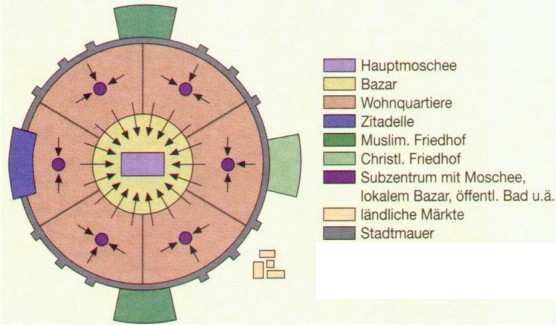 http://kerstinboehler.de/bauen_projekt.html (eingesehen am 22.08.13)PräsentationStadt Damaskusweitere Städte wären: Bagdad, Istanbul, Kairo, Teheran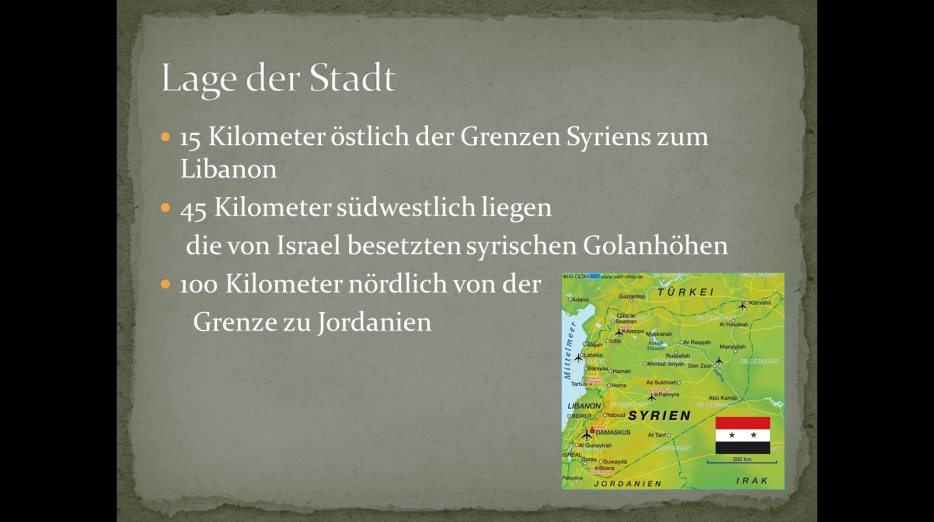 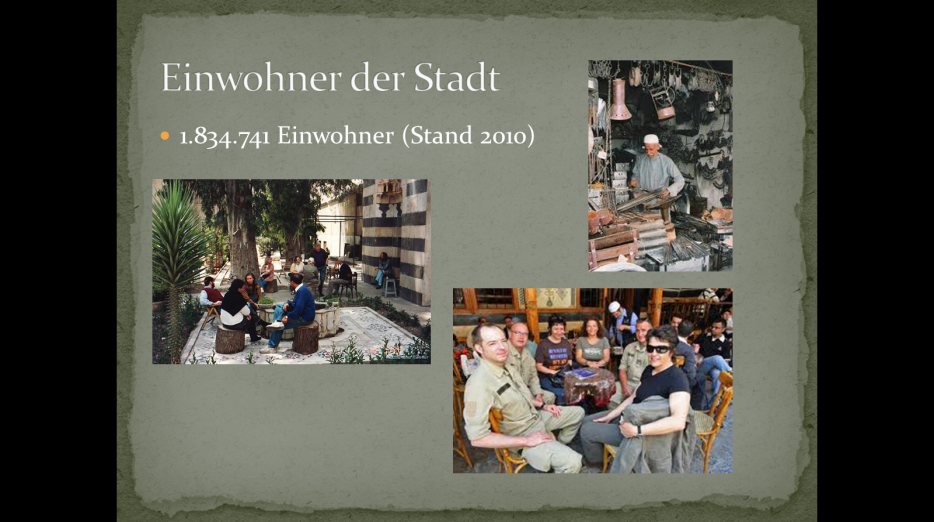 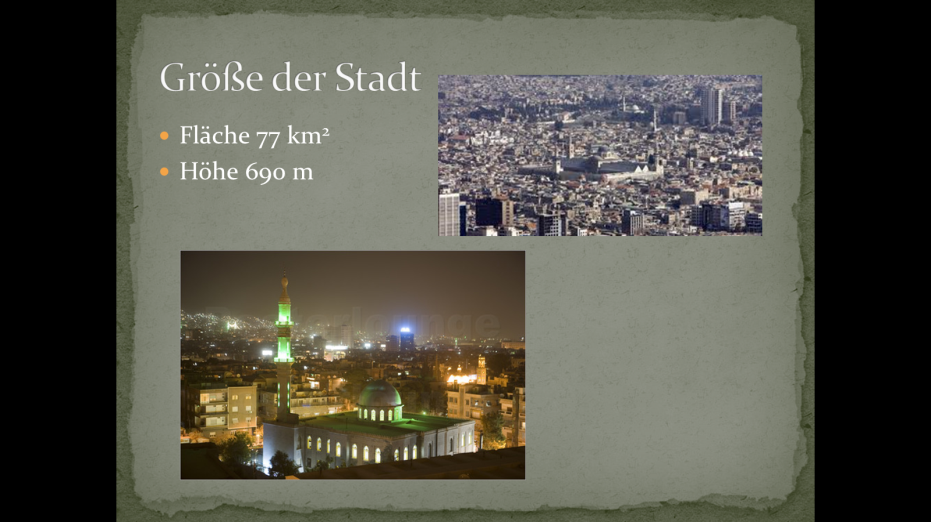 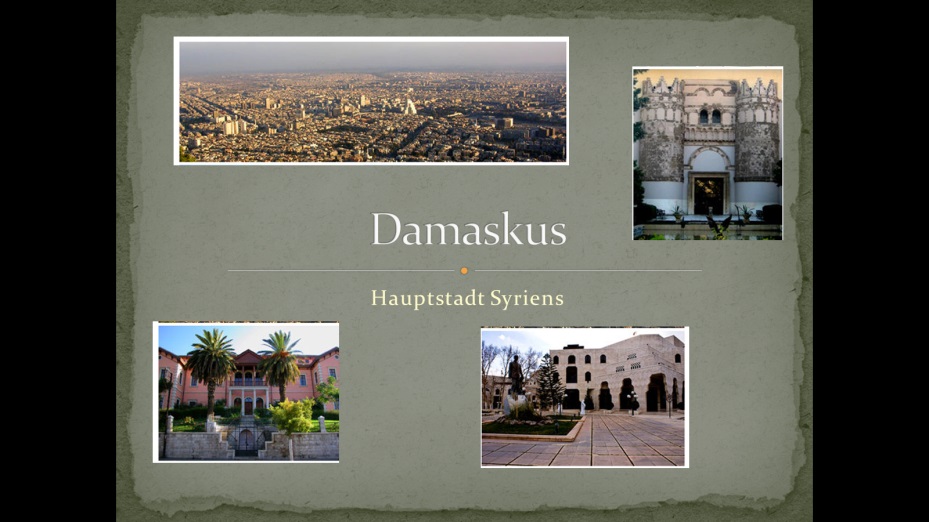 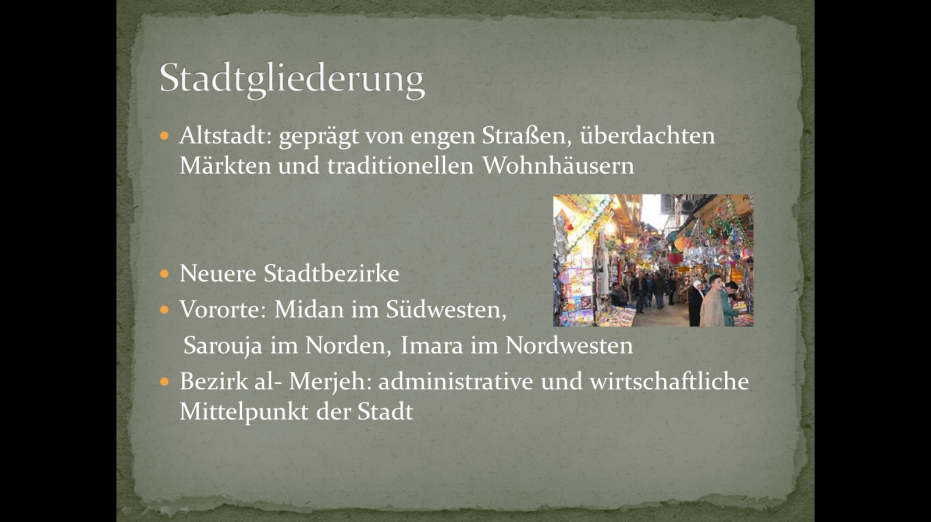 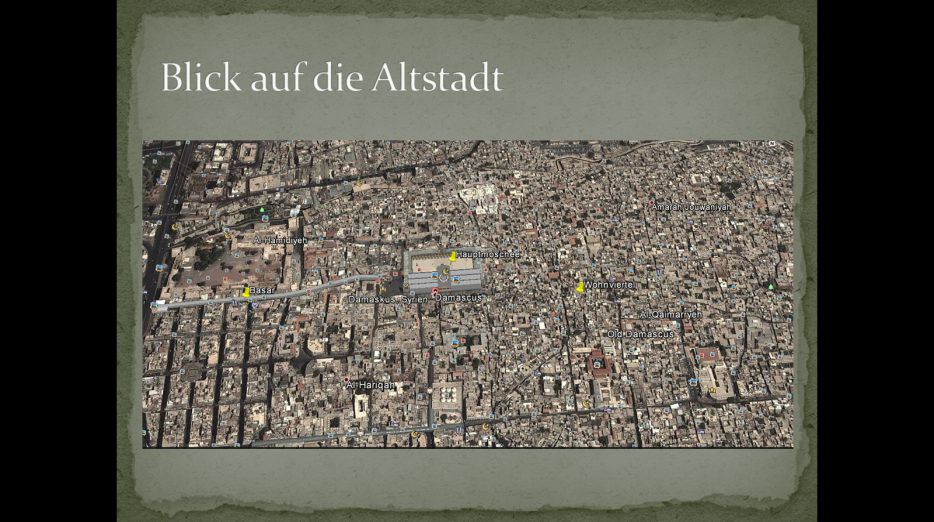 Aufbau und Merkmale einer Islamischen StadtErstellt vonKerstin Brunner, brunnerke@stud.sbg.ac.at, Rauchstraße 11, 4840 VöcklabruckFachbezugGeographie und WirtschaftskundeSchulstufe2.  Klasse Unterstufe (6.  Schulstufe)Wissensdimensioneno	Konzeptwissen:Aufbau einer Islamischen Stadt beschreiben könnenIslamische Städte in Google Earth suchen und anhand davon den Aufbau versteheno	Methodenwissen:Informationen aus dem Internet sammeln und das Wichtige herausfilternStädte in Google Earth suchen und Besonderheiten einzeichnenHandlungsdimension (Anforderungsbereiche)o	AFB I: Wissen und Verstehen (Reproduktion)Die Schülerinnen und Schüler können den Aufbau einer Islamischen Stadt verstehen und ihn wiedergeben.Die Schülerinnen und Schüler können mit Hilfe des Internets Informationen über bestimmte Islamische Städte herausfinden und mittels einer Powerpoint- Präsentation ihren Mitschülern vermitteln.Die Schülerinnen und Schüler können eine bestimmte Islamische Stadt in Google Earth finden.o	AFB II: Anwenden und Gestalten (Transferleistung)Die Schülerinnen und Schüler können die wichtigen Merkmale einer Islamischen Stadt in ihrer bestimmten Stadt in Google Earth einzeichnen.Relevante(r) Deskriptor(en) / Operator/en) des Kompetenzmodells digitaler Kompetenzen der 4. Klasse (8. Schulstufe)3 Anwendungen3.1 Dokumentation, Publikation und PräsentationIch kann Texte zügig eingeben, diese formatieren, kopiere, einfügen, verschieben und löschen.Ich kann Texte überarbeiten und korrigieren.Ich kann Dokumente und Präsentationen unter Einbeziehung von Bildern, Grafiken und anderen Objekten gestalten.3.3 Suche, Auswahl und Organisation von Information Ich kann wichtige Informationsquellen im Internet anführen, die für meine schulischen und privaten Informationsbedürfnisse nützlich und notwendig sind und diese sinnvoll und gezielt nutzen.Ich kann Informationen und Medien im Internet unter Verwendung unterschiedlicher Dienste und Angebote durch die Wahl geeigneter Suchbegriffe gezielt recherchieren.Ich kann Kriterien für die Zuverlässigkeit von Informationsquellen nennen und diese anwenden.4 Konzepte4.2 Strukturieren von Daten Ich kann mit Programmen Daten erfassen, speichern, ändern, sortieren, nach Daten suchen und diese selektieren.Zeitbedarf2 UE (Unterrichtseinheiten)Material- und MedienbedarfInternetanbindung, Powerpoint- Programm, Google Earth, Heft der Schülerinnen und Schüler AnmerkungenWährend der Präsentationen soll zur allgemeinen Veranschaulichung eine Weltkarte zur Hand genommen werden, um zu verdeutlichen wo sich Islamische Städte befinden.Aufbau und Merkmale einer Islamischen Stadt